Программы профессионального обучения лиц с ограниченными возможностями здоровьяПриём на обучение осуществляется без вступительных испытанийПеречень документов для поступлениядокумент, удостоверяющий личность, гражданство или его ксерокопия;оригинал или ксерокопия документа об образовании и (или) квалификации (свидетельство);6 фотографий 3х4;медицинская справка;оригинал или копию одного из следующих документов: заключение психолого-медико-педагогической комиссии; справку об установлении инвалидности, выданную учреждением медико–социальной экспертизы (предоставляется по желанию заявителя).документы, подтверждающие право на льготы (если поступающий претендует на льготы, установленные законодательством).Наш техникум – это:Качественное обучение у высококвалифицированных преподавателей.Достойная учебно-материальная база: компьютерные классы, тренажерный и спортивный залы, современная библиотека.Широкая географияпрестижного трудоустройства   успешных выпускников.Приём документов:с 20 июня по 15 августаПоступая к нам, обеспечиваешь себе будущее!ДЕПАРТАМЕНТ ОБРАЗОВАНИЯ И НАУКИ ТЮМЕНСКОЙ ОБЛАСТИГОСУДАРСТВЕННОЕ АВТОНОМНОЕ ПРОФЕССИОНАЛЬНОЕ ОБРАЗОВАТЕЛЬНОЕ УЧРЕЖДЕНИЕ ТЮМЕНСКОЙ ОБЛАСТИ«Ишимский многопрофильный техникум»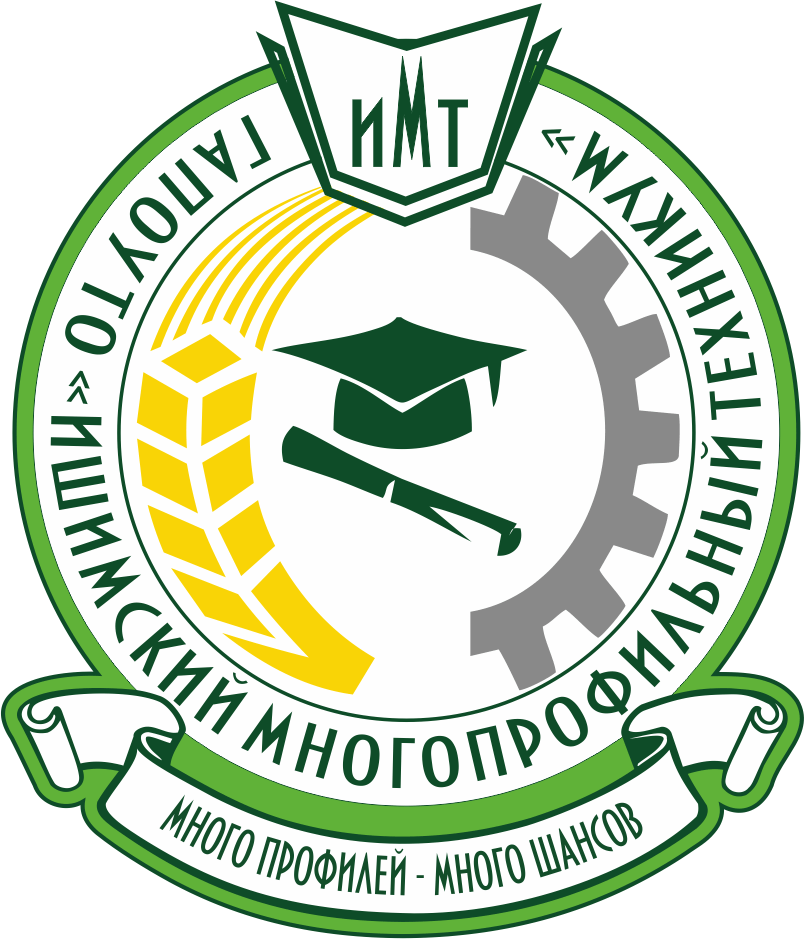 Наш адрес:627750, г. Ишим, ул. Карла Маркса, д. 15Тел.: 8 (34551) 7-27-88; 7-45-61сайт техникума: www.imt-ishim.rue-mail: imt_ishim@mail.ru№ Название программыСроки обученияФорма обученияФорма обучения№ Название программыДля выпускников школ, обучавшихся по специальным (коррекционным) программам VIII видаФорма обученияФорма обученияОтделение г. ИшимОтделение г. ИшимОтделение г. ИшимОтделение г. ИшимОтделение г. ИшимШтукатур-маляр ЦветоводПлодоовощевод2 года2 годаочнаяОтделение с. Большое СорокиноОтделение с. Большое СорокиноОтделение с. Большое СорокиноОтделение с. Большое СорокиноОтделение с. Большое СорокиноВулканизаторщикРабочий зеленого хозяйстваКухонный рабочий2 года2 годаочнаяОтделение с. ВикуловоОтделение с. ВикуловоОтделение с. ВикуловоОтделение с. ВикуловоОтделение с. ВикуловоОблицовщик-плиточникОвощеводМаляр строительныйХозяин усадьбы2 года2 годаочнаяОтделение с. КазанскоеОтделение с. КазанскоеОтделение с. КазанскоеОтделение с. КазанскоеОтделение с. КазанскоеХозяин усадьбыКомплектовщик товаровШтукатур2 года2 годаочная